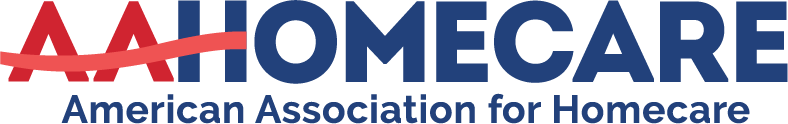 AMERICAN RESCUE PLAN ACT SUMMARYSigned into law March 11, 2021Section 9817 of ARPA10% FMAP Increase for HCBShttps://www.hhs.gov/about/news/2021/05/13/cms-issues-guidance-american-rescue-plan-funding-medicaid-home-and-community-based-services.htmlIntent of FundingImplement or supplement the implementation of activities to enhance, expand, or strengthen Home and Community Based ServicesMust Supplement, Not Supplant existing state funds spentStrengthen HCBS in response to PHEIncrease access to HCBS for Medicaid beneficiariesAdequately protect the HCBS workforceSafeguard financial stability for HCBS providersAccelerate LTSS reform Increased FMAP cannot exceed 95%States cannot impose stricter eligibility standards Preserve covered HCBS services in effect as of 4/1/2021Maintain provider payments at a rate NO LESS than those in place as of April 1, 2021Appendix C and D are EXAMPLES of programs that can be implementedRate Increases for direct care workers (Page 19-Appendix C and D)PPE (Page 19 Appendix C and D)Expanding Provider Capacity (Page 23-Appendix C and D)-Self Directed programsTelehealth and Technology (Page 23-Appendix C and D)Providing Access to Additional Equipment/Devices